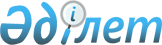 Об утверждении Соглашения между Правительством Республики Казахстан и Правительством Кыргызской Республики о неторговых платежахПостановление Кабинета Министров Республики Казахстан от 29 сентября 1993 года № 954

     Кабинет Министров Республики Казахстан ПОСТАНОВЛЯЕТ:

     1. Утвердить прилагаемое Соглашение между Правительством Республики Казахстан и Правительством Кыргызской Республики о неторговых платежах, подписанное в городе Алматы 8 июня 1993 г.

     2. Министерству иностранных дел Республики Казахстан уведомить Правительство Кыргызской Республики об утверждении настоящего Соглашения.    Премьер-министр

    Республики Казахстан                             СОГЛАШЕНИЕ

             между Правительством Республики Казахстан

              и Правительством Кыргызской Республики о

                        неторговых платежах(Официальный сайт МИД РК - Вступило в силу с даты подписания)       В соответствии со статьей 6 Соглашения между Правительством Республики Казахстан и Правительством Кыргызской Республики о взаимных обязательствах в связи с введением национальной валюты Кыргызской Республики Правительство Республики Казахстан и Правительство Кыргызской Республики (в дальнейшем именуемые Сторонами) в целях обеспечения неторговых платежей между Республикой Казахстан и Кыргызской Республикой согласились о нижеследующем: 



 

                           Статья 1 

      Стороны обеспечат физическим и юридическим лицам с постоянным местом проживания и местом нахождения на территориях Сторон возможность свободного перевода денежных средств в национальных валютах по неторговым операциям, перечень и условия осуществления которых определяются министерствами финансов Сторон в специальном соглашении. 



 

                           Статья 2 

      Платежи в национальных валютах по неторговым операциям производятся через корреспондентские счета Национального банка Республики Казахстан в Национальном банке Кыргызской Республики и Национального банка Кыргызской Республики в Национальном банке Республики Казахстан. Указанные платежи могут совершаться и через корреспондентские счета коммерческих банков Республики Казахстан и Кыргызской Республики, открываемые ими по согласованию с национальными банками Сторон в соответствии с законодательствами этих стран. 



 

                           Статья 3 

      Министерства и ведомства заключат двусторонние соглашения о проведении взаиморасчетов по неторговым операциям по согласованию с министерствами финансов и банками Сторон. 



 

                           Статья 4 

      В настоящее Соглашение могут вноситься изменения и дополнения по взаимному согласию Сторон. 



 

                           Статья 5 

      Все спорные вопросы, связанные с выполнением и толкованием настоящего Соглашения, будут разрешаться путем переговоров. 



 

                           Статья 6 

      Настоящее Соглашение вступает в силу со дня обмена уведомлениями о выполнении внутригосударственных процедур, необходимых для его одобрения. 

      Настоящее Соглашение действует до тех пор, пока одна из       Сторон не уведомит в письменной форме по дипломатическим каналам другую Сторону о своем намерении его расторгнуть. Соглашение утрачивает силу по истечении трех месяцев после получения уведомления об отказе от участия в настоящем Соглашении.     Совершено в г. Алматы 8 июня 1993 года в трех подлинных экземплярах, каждый на казахском, кыргызском и русском языках, причем все тексты имеют одинаковую силу для обеих Сторон.         За Правительство                     За Правительство 

        Республики Казахстан                Кыргызской Республики
					© 2012. РГП на ПХВ «Институт законодательства и правовой информации Республики Казахстан» Министерства юстиции Республики Казахстан
				